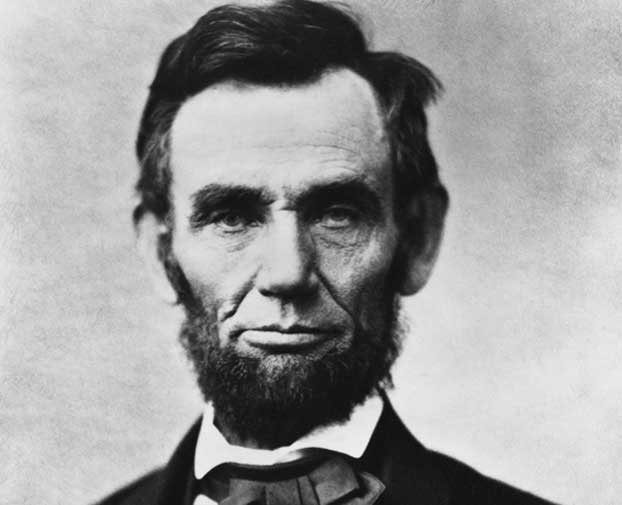 Self Portrait of Abraham Lincoln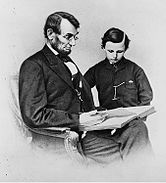 1864 photo of President Lincoln with youngest son, Tad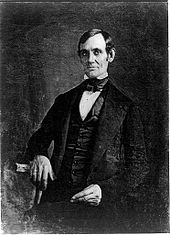 Lincoln in his late 30s – photo taken by one of Lincoln's law students around 1846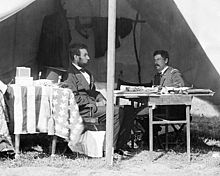 Lincoln and McClellan after the Battle of Antietam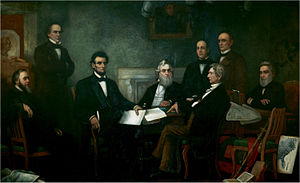 Lincoln presents the first draft of the Emancipation Proclamation to his cabinet.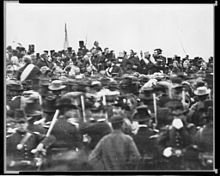 The only confirmed photo of Abraham Lincoln at Gettysburg.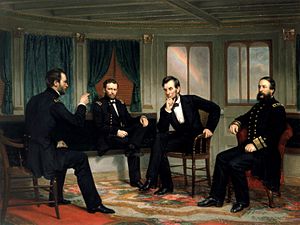 President Lincoln (center right) with, from left, Generals Sherman, Grant and Admiral Porter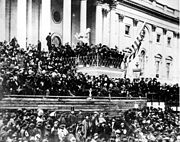 Lincoln's second inaugural address in 1865 at the almost completed Capitol building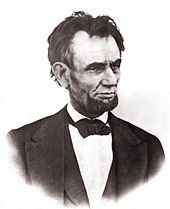 The last high-quality photograph of Lincoln was taken March 1865.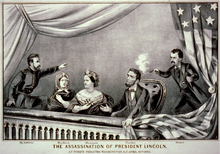 Shown in the presidential booth of Ford's Theatre right before his assassination 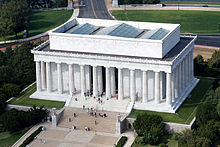 Lincoln Memorial in Washington, D.C.